AGA 2014 du Conseil Elzéar-Goulet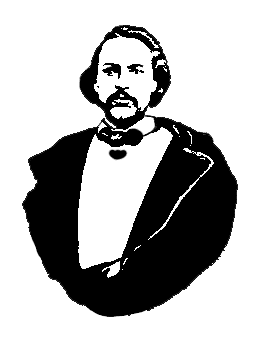 Rapport du PrésidentActivités en 2013Gérance de l’Auberge du Violon, pavillon du Festival du Voyageur.Pique-nique métis annuel avec l’Union nationale.Prélèvement de fond « Save our Seine » au Bois des Esprits.Délégation de deux membres du Conseil à l’AGA de la MMF à Brandon.Commémoration annuelle des tombes de Louis Riel, Elzéar Goulet, and d’Ambroise	Lépine au cimetière de la Cathédrale de St-Boniface.Progrès du Conseil dans sa missionMandat des officiers augmente à 4 ans - permet un suivi sur de plus longs projets.Situation financière est bonne.Les membres du Conseil s’impliquent assez bien avec l’Auberge du Violon, qui est		     maintenant la plus importante activité du Conseil.Nombre de gens aux réunions diminue.  Il faut avoir au moins sept à chaque		réunion pour avoir un quorum.  Que faire pour augmenter l’intérêt à venir quand		les gens ont tant d’autres choses à faire.Quels projets ou activités lors des réunions pourraient intéresser les gens à		     s’impliquer avec le Conseil et venir aux réunions.  Qui voudrait s’impliquer et		     comment les rejoindre?Évènements nouveaux planifiés pour 2014Voir des courts-métrages sur différents aspects de la vie métisse à chaque réunion.Rénover le lettrage sur la tombe d’Elzéar-Goulet au cimetière de la Cathédrale.Établir un partenariat avec le groupe ReconciliACTION, un groupe de jeunes de 		     l’université de St-Boniface.Mettre des affiches sur les bourses métisses à l’Université de St-Boniface pour 		encourager les jeunes à se joindre et à s’impliquer avec le Conseil Elzéar-Goulet.Essaie de prélèvement de fond : un bingo avec Manitoba Lotteries.  Pourrait-on		faire participer les jeunes en utilisant ces argents pour leurs vêtements métis?  Et		soutenir des artisans métis en même temps avec ce projet?